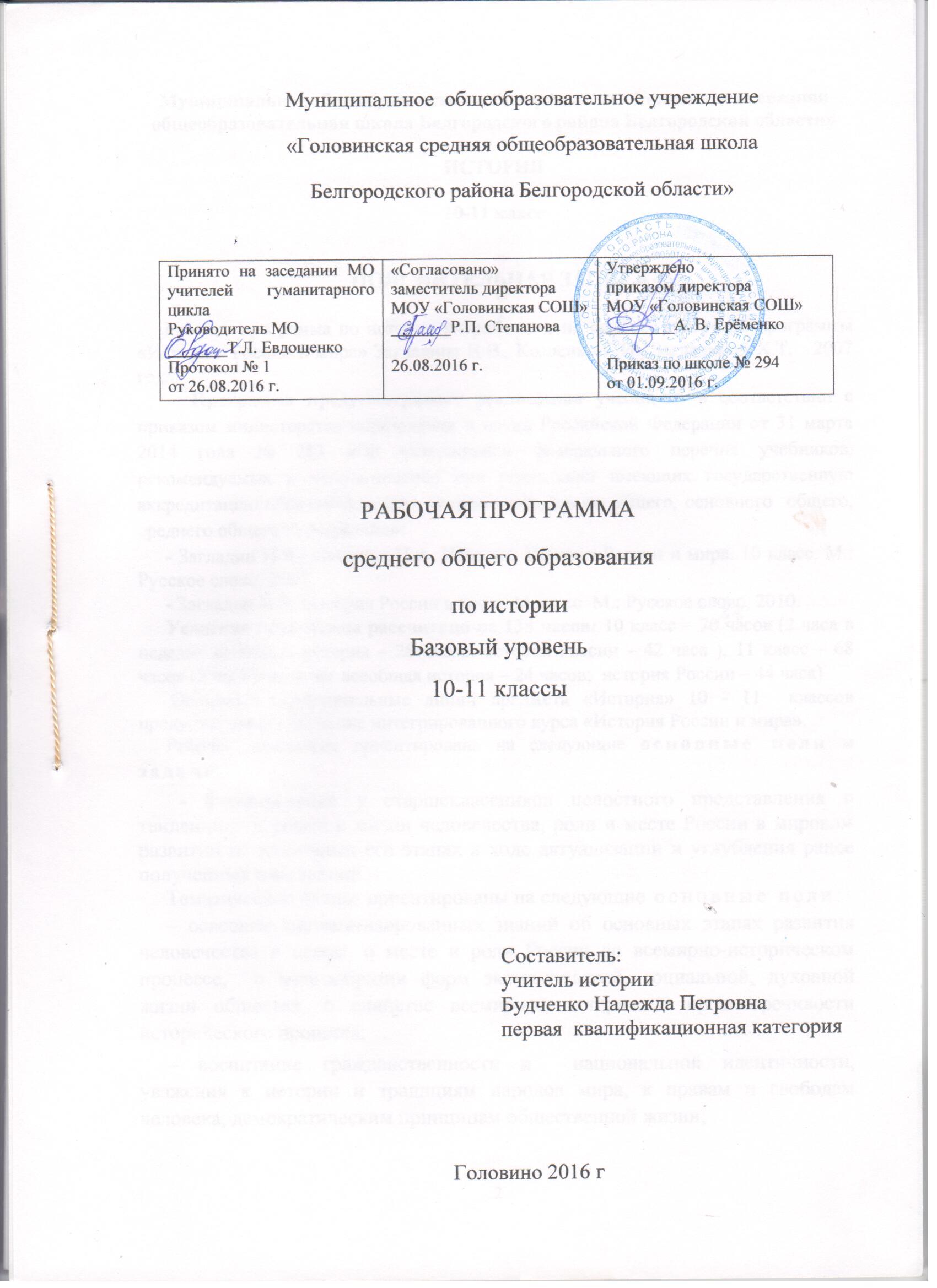 ПОЯСНИТЕЛЬНАЯ ЗАПИСКА Рабочая программа по истории разработана на основе  авторской программы «История  России и мира» Загладина Н.В., Козленко С.И., Загладиной Х.Т.   2007 года.Программа предусматривает реализацию учебников в соответствии с приказом министерства образования и науки Российской Федерации от 31 марта 2014 года № 253 «Об утверждении федерального перечня учебников, рекомендуемых к использованию при реализации имеющих государственную аккредитацию образовательных программ начального общего, основного  общего, среднего общего образования»:- Загладин Н.В., Симония Н.А. История. История России и мира. 10 класс. М.: Русское слово, 2007.- Загладин Н.В  История России и мира. 11 класс. М.: Русское слово, 2010.Усвоение программы рассчитано на 138 часов: 10 класс – 68 часов (2 часа в неделю: всеобщая история – 28 часов, история России – 40 часов ), 11 класс – 68 часов (2 часа в неделю: всеобщая история – 24 часов;  история России – 44 часа)Основные содержательные линии предмета «История» 10 - 11  классов предусматривает изучение интегрированного курса «История России и мира». Рабочая программа ориентирована на следующие основные цели и  задачи- формирование у старшеклассников целостного представления о тенденциях перемен в жизни человечества, роли и месте России в мировом развитии на различных его этапах в ходе актуализации и углубления ранее полученных ими знаний.Тематические планы  ориентированы на следующие основные цели:– освоение систематизированных знаний об основных этапах развития человечества в целом, о месте и роли России во всемирно-историческом процессе,  о многообразии форм экономической, социальной, духовной жизни общества, о единстве всемирной истории и противоречивости исторического процесса;– воспитание гражданственности и  национальной идентичности, уважения к истории и традициям народов мира, к правам и свободам человека, демократическим принципам общественной жизни;– формирование исторического мышления, способности рассматривать события и явления с точки зрения их исторической обусловленности, сопоставлять различные версии и оценки исторических событий и личностей, определять собственное отношение к дискуссионным проблемам прошлого и современности;– развитие способностей понимать историческую обусловленность явлений и процессов современного мира, соотносить свои взгляды и принципы с исторически возникшими мировоззренческими системами.  Данная рабочая программа имеет ряд особенностей, связанных с условиями реализацииВ тематическое планирование внесены следующие изменения:материал по отечественной  и всеобщей истории изучается синхронно - параллельно, а не параллельно;вопросы развития исторического знания, периодизации всемирной истории,  культуры России и зарубежных стран, феодальной раздробленности объединены, и их изучение вынесено в курс отечественной истории; сокращено время на изучение истории стран Азии, Африки и Латинской Америки.Усвоение программного материала при таком планировании возможно за счет сжатой обобщающей характеристики стран Азии, Африки и Латинской Америки,  а также за счет объединения родственных тем.Рабочая программа предусматривает следующие виды и формы- уроков: изучения нового материала, уроки-практикумы лабораторного типа, лекционно-семинарские уроки; уроки-дискуссии, уроки  систематизации и закрепления знаний, деловые игры;  - промежуточной аттестации: устные и письменные ответы, самостоятельные работы, тестовые задания по типу ЕГЭ, сравнительные таблицы, выступления с сообщениями и докладами, подготовка и защита презентаций,  творческие работы учащихся, зачеты;- итоговой аттестации: итоговое тестирование по истории России  (1 ч.)Учебно – тематический план «ИСТОРИЯ.  10 – 11 класс»Содержание тем учебного курса10 классВводный урок. Этапы развития исторического знания. Зарождение исторической науки, особенности её развития в России.  Проблема истинности исторических знаний.Закономерности и случайности в жизни народов. Эволюция взглядов на историю человечества. Вопрос о роли личности в истории. Проблема критериев прогресса во всемирной истории. Проблемы периодизации всемирной истории. Принципы периодизации. Современные взгляды на этапы развития человечества. Текущий этап всемирной истории. У истоков рода человеческого. Истоки и факторы эволюции человека, этапы его становления. Первичное расселение человека. Неолитическая революция. Человек и природа. Матриархат и патриархат. Начало обработки металла и переход к энеолиту.Деспотии Востока. Первые государственные образования. Рабовладение и общественные отношения в государствах  древности.Расширение ареала цивилизации. Наступление железного века. Империя Дария I. Китай и Индия в древности. Буддизм, конфуцианство.Города-государства Греции и Италии. Становление цивилизации в Греции. Возникновение полисов и сравнительная характеристика Афин, Спарты и Рима.Борьба за господство над Средиземноморьем. Развитие торговли. Пелопонесские войны. Возвышение Македонии и завоевания Александра Македонского. Возвышение Рима. Установление господства Рима над Италией. Пунические войны. Причины кризиса Римской республики. Наступление варваров в Евразии.  Начало Великого переселения народов. Особенности христианского учения и его распространение. Закат Римской империи.  «Солдатские « императоры. Переход к колонату. Падение Западной Римской империи.Раннефеодальные империи в Европе и их распад. Становление феодальной системы. Причины возникновения и источники слабости раннефеодальных империй. Норманнские набеги.Экспансия ислама.  Аравийские племена. Возникновение исламской религии. Создание Арабского халифата. Византия и Западная Европа. Особенности развития Византийской империи. Попытки реформ. Славянские земли в V – IX вв. Специфические черты в укладе славян. Расселение и занятия. Борьба Византии и католических государств за контроль над славянскими землями.Возникновение Древнерусского государства. Теории происхождения Древнерусского государства. Быт, обычаи, религия славянских племен. Борьба с кочевниками.Русь и Византия. Походы Святослава. Причины принятия христианства на Руси. Формирование аппарата госвласти Древнерусского государства.Феодальная раздробленность Руси. Факторы раздробленности. Оценка деятельности русских князей. Культура Руси.Западная Европа в XII - XIII  вв. Рост городов и развитие светской культуры. Распространение ересей. Крестовые походы.Крестовые походы на Русь. Причины походов. Борьба Руси с крестоносцами. Роль Александра Невского в разгроме крестоносцев.Монгольские завоевания. Возвышение державы Чингисхана. Битва на Калке. Причины побед монголов.Русские земли и монгольское нашествие. Походы Батыя на Русь. Политика и военная деятельность русских князей. Русские земли и монгольское нашествие. Русские земли в вассальной зависимости от Золотой Орды. Российские историки о последствиях монгольского нашествия. Образование централизованных государств в Западной Европе. Предпосылки возникновения централизованных монархий. Династические войны. Столетняя война.Объединение русских земель вокруг Москвы. Собирание земель. Куликовская битва. Стояние на Угре.Объединение русских земель вокруг Москвы. Причины ослабления и распада Золотой Орды. Анализ особенностей становления Московского государства.Эпоха Великих географических открытий. Великие путешественники. Итоги колониальной политики для народов Америки и Европы.Западная Европа: новый этап развития. Мировая торговля. Возникновение мануфактурного производства. Период Реформации. Абсолютистские монархии в Западной Европе. Предпосылки перехода к абсолютизму и его характерные черты. Религиозные войны. Разгром Непобедимой армады. Усиление центральной  власти в России в эпоху Ивана Грозного. Особенности абсолютизма в России. Итоги политики Ивана Грозного. Смутное время в России. Политика Бориса Годунова. Самозванцы и их роль в истории России. Народное ополчение Минина и Пожарского. Избрание Михаила Романова на царство. Значение Смуты.Тридцатилетняя война (1618-1648). Обострение противоречий в Европе. Этапы Тридцатилетней войны. Вестфальский мир. Мир Востока в XV – XVIII вв. Особенности развития государств Азии. Кризис аграрной цивилизации в странах Востока и его противоречия.Кризис сословного строя и буржуазная революция в Англии. Причины обострения противоречий в Англии. Кромвель и его роль в буржуазной революции. Установление конституционной монархии.Эпоха Просвещения и просвещенный абсолютизм. Особенности идей Просвещения в разных странах. Реформы в Европе. Причины ограниченности политики просвещенного абсолютизма. Россия: становление великой державы. Реформы Алексея Михайловича. Церковный раскол. Войны с Польшей, Швецией, Турцией.Россия: становление великой державы. Петр I и его время. Русско-шведская война. Оценка преобразований Петра I исторической наукой.Россия и Европа во второй половине XVIII века. Дворцовые перевороты. Россия в Семилетней войне. Россия и Европа во второй половине XVIII века. Воцарение Екатерины II. Русско-турецкие войны и разделы Польши.Промышленный переворот в Англии и его последствия.  Противоречия промышленной эпохи.  «Славная революция». Всемирно-историческое значение промышленного переворота. Чартизм в Англии, выступления ткачей в Лионе.Война за независимость в Северной Америке. Английские колонии в Северной Америке. Декларация независимости. Конституция США. Великая французская революция и её последствия для Европы. Причины кризиса абсолютизма. Сравнение революции в Англии и Франции. Наполеоновские войны. Реакция и революции в Европе. 1820-1840-е годы. Победа над Австрией, заключение мира с Англией. Разгром Пруссии. Континентальная блокада. Создание Священного союза, его цели и принципы. Отечественная война 1812 года и крушение империи Наполеона I. Причины обострения отношений между Россией и Францией. Тактика русской армии. «Сто дней» Наполеона.Россия в первой половине XIX века. Политика Александра I.  Движение декабристов. Внутренняя политика Николая I. Россия и «восточный вопрос». Возникновение и сущность «восточного вопроса». Начало Крымской войны, её итоги и причины поражения России.Национализм в Европе: возникновение новых индустриальных держав. Поход Гарибальди. Создание Северогерманского союза. Франко-прусская война. Парижская коммуна. Страны Западного полушария в XIX веке. Подъём освободительного движения в Латинской Америке. Особенности развития Севера и Юга США. Гражданская война, её итоги и значение. Незавершенные преобразования в России: опыт и особенности. Буржуазные реформы. Русско-турецкая война. Народничество. Незавершенные преобразования в России: опыт и особенности.  Контрреформы Александра III. Первые выступления рабочих.Завершение колониального раздела мира. Колониальные войны. Влияние колониализма на положение народов метрополий и колоний. Причины неудач антиколониальных выступлений.Россия – многонациональная империя. Расширение границ России. Национальная политика самодержавия, её итоги. Общественно-политическое развитие стран во второй половине XIX века. Формирование идей либерализма. Марксизм, его основные черты. Российские революционеры. Наука и искусство в XVIII - XIX вв. Научные открытия. Связь науки и практики. Наука и искусство в XVIII - XIX вв. Классицизм и романтизм. Развитие реалистического направления в искусстве. Особенности культуры России. 11 класс1. Научно-технические достижения и прогресс индустрии в начале XX в. Причины ускорения научно-технического прогресса. Достижения науки и техники.2. Опыт индустриального развития стран Западной Европы, США и Японии  Концентрация производства и капитала, образование монополистических объединений.3. Социально-политические последствия модернизации. Рабочее и социал-демократическое движение. Изменения в социальной структуре общества в индустриальную эпоху Развитие профсоюзного, кооперативного, женского движений. Формирование социал – демократического движения в промышленных странах.4. Новый этап развития колониальных и зависимых стран  Колониальные и зависимые страны в начале  XX в. Проблемы модернизации общества в зависимых странах и традиционализм. 5. Россия: противоречия незавершенной модернизации Предпосылки и особенности модернизации экономики в России. Создание монополий. Роль иностранного капитала в России. Роль государства в  российской модернизации. Аграрный вопрос и положение крестьянства.6. Россия: от русско-японской до Первой мировой войны  Причины русско-японской войны и ее итоги. Революция 1905-1907 гг. и ее значение. Столыпинские реформы и их итоги.7. Международные отношения в индустриальную эпоху. Начало Первой мировой войны. Обострение борьбы за рынки и сферы влияния между ведущими индустриальными державами. Россия в системе военно - политических союзов. Начало Первой мировой войны.8. Первая мировая война и начало революции 1917 г. в России. Обострение противоречий в воюющих державах. Начало революции 1917 г.9. Россия в год революционных потрясений Особенности политики Временного правительства. Двоевластие. Разгон Учредительного собрания. Брестский мир.10. Кризис 1918-1920 гг. в странах Европы и гражданская война в России Итоги Первой мировой войны. Создание Версальско-Вашингтонской системы. Политика военного коммунизма. Советско-польская война 1920г.11. Государства демократии - США, Англия и Франция  США: от процветания к кризису 1929-1932гг. «Новый курс»  Ф.Д. Рузвельта. Выход из кризиса Англии и Франции.12. Фашизм в Италии и Германии, милитаристское государство в Японии Установление фашистских режимов в Италии и Германии. Милитаристский режим в Японии.13. Советское общество в 1920-е гг. Переход к нэпу. Создание СССР.14. СССР в 1930-е гг. Индустриализация и коллективизация. Сталинизм и его особенности. Итоги развития СССР в 192-1930гг.15. Возникновение очагов военной опасности в Азии и Европе Проблемы коллективной безопасности. Возникновение военных очагов в Азии и Европе.16. Внешняя политика СССР накануне Второй мировой войны Советско – германские отношения накануне Второй мировой войны. «Мюнхенский сговор»17. Начальный период Второй мировой войны Начало Второй мировой войны.. Поражение Франции. Расширение японской агрессии в Азии. 18. СССР и Германия накануне Великой Отечественной войны: 1940-1941 гг. Ухудшение советско –германских отношений. Подготовка Германии к нападению на СССР. Оборонительные мероприятия Советского Союза.19. СССР в первый период Великой Отечественной войны (1941 -начало 1942) Организация отпора фашистской агрессии. Битва под Москвой и ее историческое значение.20. Советский Союз в переломный период Второй мировой войны (1942-1943) Антифашистская коалиция. Битва под Сталинградом и коренной перелом в ходе войны. Проблема второго фронта. Партизанское движение в СССР.21. СССР и антифашистская коалиция в решающих битвах Второй мировой войны Сражение на Орловско – Курской дуге. Открытие второго фронта. 22. Советский Союз на завершающем этапе Второй мировой войны Освобождение Европы. Разгром германского фашизма. Война на Тихом океане и роль СССР в победе над Японией.23. СССР и итоги Второй мировой войны Роль СССР в победе над фашизмом. Итоги Второй мировой войны. Значение создания ООН.24. Развитие общества и науки. Тенденции духовной жизни Развитие философской, общественно – политической науки. Новые экономические теории. 25. Изобразительное искусство, художественная литература, музыкальная жизнь, театр, кино Новые направления а мировом изобразительном искусстве. Зодчество и архитектура. Искусство театра. Зарождение киноискусства.26. «Холодная война» и раскол Европы Антифашистские демократические преобразования в освобожденных странах. Политика СССР в Восточной Европе и причины начала  «холодной войны». «План Маршала» 27. Создание системы союзов и конфликты в Азии Особенности «холодной войны» в Азии. СССР и война в Корее 28. Советский Союз в первые послевоенные годы Восстановление народного хозяйства. Политика укрепления режима личной власти И.В. Сталина. Репрессии. Духовная жизнь советского общества. 29. СССР после смерти И.В. Сталина  Борьба за власть в СССР и первые попытки реформ. XX съезд КПСС и начало периода  «оттепели». События 1956г. в Венгрии. 30. СССР в конце 1950-х - начале 1960-х гг. Кризис сельскохозяйственного производства. Реформы системы управления и отстранение Н.С. Хрущева от власти. 31. Советский Союз и крушение колониальной системы Предпосылки крушения колониализма. Пути освобождения стран Азии и Африки. Роль СССР в Карибском (1962) и Суэцком (1956) кризисах 32. Евроатлантические страны и Япония после Второй мировой войны. Конец 1940-х - начало 1960-х гг. Послевоенная реконструкция. Становление социально – ориентированной рыночной экономики в Западной Европе. Японская модель развития.33. Кризис моделей развития: 1960-1970-е гг. СССР: от реформ к  «застою». Обострение противоречий в Восточной Европе. Кризис в Чехословакии. Кризис доверия в США.34. Период партнерства и соперничества между СССР и США Установление военного паритета между СССР и США и его значение. Политика разрядки. Противоречия и причины обострения советско – американских отношений в начале 1980гг. 35. Технологии новой эпохи Новый уровень научно – технических знаний. Информационные технологии и их значение.36. Информационное общество: основные черты  «Информационное общество». Автоматизация производства и индустрия знаний.           37. Глобализация мировой экономики и ее последствия Предпосылки глобализации. Центр и периферия мировой экономики.38. Перестройка и новое политическое мышление. Демократические революции в Восточной Европе и распад СССР  Гласность, демократизация и их влияние на советское общество. Новое политическое мышление. Особенности демократических революций в странах Восточной Европы.. Обострение национальных и социальных проблем в СССР.39. Модернизационные процессы в США и странах Западной Европы Тэтчеризм в Англии и рейганомика в США: общее и особенное. США при администрациях У. Клинтона и Дж. Буша. Интеграционные процессы в Западной Европе и Северной Америке.40. Страны Азии и Африки: проблемы модернизации Особенности развития Китая, Вьетнама, Северной Кореи, Индии. Особенности положения в странах Африки после освобождения. Исламский фундаментализм.41. Латинская Америка: от авторитаризма к демократии  Революция на Кубе и ее влияние на страны Латинской Америки.. Модернизация, авторитаризм и переход к демократии в латиноамериканских странах в 1980-1990гг.42. Российская Федерация на новом этапе развития Принятие новой Конституции 1993г. Коррекция курса реформ. Проблемы межнациональных отношений. Избрание президентом В.В. Путина и развитие российского общества на рубеже веков.43. Россия и международные отношения начала XXI в. Особенности развития системы международных отношений после завершения «холодной войны». Рост конфликтности в мировой политике и его причины. Военные конфликты 1990гг.44. Эпоха постмодернизма Постмодернизм в живописи и художественной литературе. Технологии информационного общества и искусство.45. Духовная жизнь в советском и российском обществах Политика КПСС в вопросах культуры в годы застоя. Писатели и правозащитное движение. Искусство и литература периода гласности и демократии.Требования к уровню подготовки учащихся 10 – 11 классВ результате изучения истории на базовом уровне ученик должензнать/пониматьосновные факты, процессы и явления, характеризующие целостность и системность отечественной и всемирной истории;периодизацию всемирной и отечественной истории;современные версии и трактовки важнейших проблем отечественной и всемирной истории;историческую обусловленность современных общественных процессов;особенности исторического пути России, ее роль в мировом сообществе;уметьпроводить поиск исторической информации в источниках разного типа;критически анализировать источник исторической информации (характеризовать авторство источника, время, обстоятельства и цели его создания);анализировать историческую информацию, представленную в разных знаковых системах (текст, карта, таблица, схема, аудиовизуальный ряд);различать в исторической информации факты и мнения, исторические описания и исторические объяснения;устанавливать причинно-следственные связи между явлениями, пространственные и временные рамки изучаемых исторических  процессов и явлений;участвовать в дискуссиях по историческим проблемам, формулировать собственную позицию по обсуждаемым вопросам, используя для аргументации исторические сведения;представлять результаты изучения исторического материала в формах конспекта, реферата, рецензии;использовать приобретенные знания и умения в практической деятельности и повседневной жизни для:определения собственной позиции по отношению к явлениям современной жизни, исходя из их исторической обусловленности;использования навыков исторического анализа при критическом восприятии получаемой извне социальной информации;соотнесения своих действий и поступков окружающих с исторически возникшими формами социального поведения;осознания себя как представителя исторически сложившегося гражданского, этнокультурного, конфессионального сообщества, гражданина России.понимать особенности современной жизни, сравнивая события и явления прошлого и настоящего;анализировать причины текущих событий в России и мире;высказывать свое отношение к современным событиям и явлениям, опираясь на представления об историческом опыте человечества;использовать знания об историческом пути и традициях народов России и мира в общении с людьми другой культуры, национальной и религиозной принадлежности.Перечень учебно – методического обеспечения  Для информационно-компьютерной поддержки учебного процесса в 10 – 11 классах  предполагается использование следующих программно-педагогических средств, реализуемых с помощью компьютера:Антонова Т.С. История России. XX век. В 4 ч. М.: КлиоСофт, 1997.В. Кадневский История России  Тестовый комплекс Изд. АЙРИС 2004Великие географические открытия. М.: Союз Видео, 2007.Всемирная история живописи. М.: Союз Видео, 2004.История. Интерактивный тренинг – подготовка к ЕГЭ школа CD-проект. Новая Бука СОФТ  2007Мировая историческая энциклопедия. CD-проект. М.: Союз Видео, 2005.Мифы о России. М.: Аква Вита, 2006.Новая и новейшая история. Энциклопедия. М.: Коминфо, 2001.От Кремля до Рейхстага. М.: Мультимедиа Центр, 2001.От Кремля до Рейхстага. М.: Мультимедиа Центр, 2001.Путешествие по Нилу. CD-фильм. М.: Аква Вита, 2006.Романовы. Видеофильм. М.: Кварт, 2007.Русское искусство XVII - XIX веков. М.: Союз Видео, 2005.Художественная энциклопедия зарубежного искусства. М.: Коминфо, 2001.Шедевры русской живописи. М.: Кирилл и Мефодий, 2001.Экзамен для школьников по истории России(900 тестовых заданий) CD-проект.Энциклопедия истории России. 862-.: Коминфо, 2001.Эрмитаж. Искусство Западной Европы. М.: Интерсофт, 1998.Список литературыАнтонов А. Ф. Книга для чтения по истории России с древнейших времен до конца XVIII в.: пособие для учащихся. М.: Просвещение, 1988.Бабич И. В. Хрестоматия по истории России с древнейших времен до XVII в. М.: Мирос, 1994.Балязин В.Н. История в занимательных рассказах. М.: Дрофа, 2007.Борзова Л.П. Игры на уроках истории. М.: Владос, 2001.Буганов В.И. Страницы боевого прошлого нашей страны. Хрестоматия. М.: Просвещение, 1972.Виппер Р.Ю. История древнего мира. М.: Республика, 1993.Вотромеев В. П. Всемирная история в лицах. Позднее Средневековье: энциклопедия школьника. М.: ОЛМА ПРЕСС, 1999.Всемирная история в лицах. Древний мир: энциклопедия. М., 1999.Всемирная история в лицах. Древний мир: энциклопедия. М., 1999.Всемирная история: энциклопедия в 14 т. М.: ОЛМА Медиа-группа; ОЛМА ПРЕСС; Образование, 2007Горяйнов С.Г. Задачник по истории России. Ростов-на-Дону: Феникс, 1997.Гузик М.А. В поисках золотого руна. Книга для учащихся. М.: Просвещение, 1994.Драхлер А.Б. Всемирная история.  Вопросы к олимпиаде. М.: Владос, 2001.Епифанов П. П. Хрестоматия по России с древнейших времен до XVIII в. М.: Просвещение, 1989.Жукова Л.В. Контрольные и проверочные работы по истории.  М.: Дрофа, 1997.Запорожец Н. И. Книга для чтения по истории средних веков: пособие для учащихся. М.: Просвещение, 2000.Зуев М. Н. История России с древнейших времен до конца ХХ века. М: Дрофа, 2001. История России в лицах: биографический словарь. М.: Русское слово, 1997.История России в лицах: биографический словарь. М.: Русское слово, 1997.История России в таблицах и схемах. Санкт-Петербург: 2005.История. Технология современного урока. Волгоград: 2009.История. Технология современного урока. Волгоград: 2009.Кадневский В.М. Тесты по Отечественной истории. Итоговая проверка. М.: Школа-Пресс, 1998.Карамзин Н.М. Об истории государства Российского. М.: Просвещение, 1990.Книга для чтения по истории древнего мира  под ред. А. И. Немировского. М., 1998.Короткова М. В. История России IX–XVIII в.: дидактические материалы. М.: Дрофа, 2002.Крушкол Ю. С. Хрестоматия по истории Древнего мира.  М., 1987;Крючкина Н.Б. Дидактические игры, тесты, загадки по истории древнего мира. М.: 2003.Литвинов А. В. История становится ближе.  М., 1998;Немировский А.И. Легенды ранней Италии и Рима. М.: Учебная литература, 1996.Смирнов Г. Задачник по истории древнего мира.  М.: Просвещение, 1998.Смирнов С. Г. Задачник по истории России.   М.: МИРОС, 1995.Смирнов С.Г. Задачник по истории средних веков. М.: Мирос, 1995.Соловьев К.А.  Пособие по интенсивной подготовке к экзамену по истории России. М.: Вако, 2006.Троицкий Н. А. Лекции по русской истории XIX века. Саратов: Слово, 1994.Трухина Н.Н. История Древней Греции. Экспериментальный учебник. М.: Мирос, 1993.Хрестоматия по истории древнего мира под ред. Боруховича В.Г. Саратов: 1989.Хрестоматия по истории России. – М.: Просвещение, 1988.Чернова М.Н. Тесты по истории России. М.: Дом педагогики, 1998.Шаповал В.В. Дидактические материалы по истории России.  М.: 2008.Шестаков А. В. История России в художественно-исторических образах с древнейших времен до конца XVIII века. М.: Просвещение, 1989.Яворская И.С. Мифы Древней Греции. Л.: Лениздат, 1990.№п/пНазвание раздела, темыКоличество часов10 класс1Меняющийся облик мира: опыт осмысления32Человечество на заре своей истории23Первые государства Древнего мира24Античная эпоха в истории человечества35Крушение империй Древнего мира46Период раннего Средневековья  V – X вв.77Эпоха классического Средневековья X-XV вв.108Позднее Средневековье. Европа на рубеже Нового времени. XVI – XVII вв.89Европа на новом этапе развития. Середина XVII - XVIII вв.910Время потрясений и перемен. Конец XVIII – начало  XIX вв.711Становление индустриальной цивилизации. Вторая половина XIX века1012Повторение3Итого6811 класс1Мировое развитие на рубеже XIX-XX вв.82Державное соперничество в начале  XX в. Россия в годы Первой мировой войны63Развитие индустриальных стран в 1920-1930-е гг. 64СССР в системе международных отношений конца 1920-х начала 1930-х гг.55СССР в Великой Отечественной войне и страны Запада66Духовная жизнь, развитие отечественной и мировой культуры в первой половине XX в.37СССР и мировое развитие в период «холодной войны»128Ускорение научно – технического развития и его последствия39Модернизационные процессы в мире  конца XX века. От СССР – к Российской Федерации1010Особенности духовной жизни человечества во второй половине XX века211Итоговые уроки7Итого68